КАРАР                                  № 9                     ПОСТАНОВЛЕНИЕ          16 февраль 2022 й.                                             16 февраля 2022 г.  Об утверждении муниципальной программы «Комплексное развитие территории сельского поселения Юнновский сельсовет муниципального района Илишевский район Республики Башкортостан» В соответствии с постановлением Администрации муниципального района Илишевский район Республики Башкортостан от 27 февраля 2020 г. №229 «Об утверждении муниципальной программы «Комплексное развитие сельских территорий сельского муниципального района Илишевский район Республики Башкортостан», ПОСТАНОВЛЯЮ:Утвердить муниципальную программу «Комплексное развитие территории сельского поселения Юнновский сельсовет муниципального района Илишевский район Республики Башкортостан».Настоящее постановление опубликовать на официальном сайте Администрации сельского поселения Юнновский сельсовет муниципального района Илишевский район Республики Башкортостан.Контроль за исполнением настоящего постановления оставляю за собой.И.о. главы сельского поселения                                                 Г.Ф. ЗариповаУтвержденаПостановлением администрации сельского поселения Юнновский сельсовет МР Илишевский район РБмуниципального районаИлишевский районРеспублики Башкортостан от «16» февраля 2022 г. №9МУНИЦИПАЛЬНАЯ  ПРОГРАММА
«Комплексное развитие территории 
сельского поселения Юнновский сельсовет муниципального района Илишевский район Республики Башкортостан»СодержаниеПАСПОРТМуниципальной  программы «Комплексное развитие территории сельского поселения Юнновский сельсовет муниципального района Илишевский район Республики Башкортостан»Общие сведенияСельское поселение Юнновский сельсовет расположен в северо-западной части Республики Башкортостан. Границами сельского поселения являются: с северной стороны СП Черекулевский сельсовет; с восточной стороны – СП Игметовский сельсовет; с южной стороны – Рсаевский сельсовет; с западной стороны СП Карабашевский сельсовет. Административный центр СП – село Нижнеяркеево, находится от районного центра с.Верхнеяркеево на расстоянии 2 км. До ближайшей ж/д станции (Буздяк) 100 км. В состав сельского поселения Юнновский сельсовет входят 4 населенных пункта: с. Нижнеяркеево, с. Юнны, д. Каенлык, д. Ирмашево.Рисунок 1. Расположение Илишевского муниципального района на карте Республики Башкортостан. 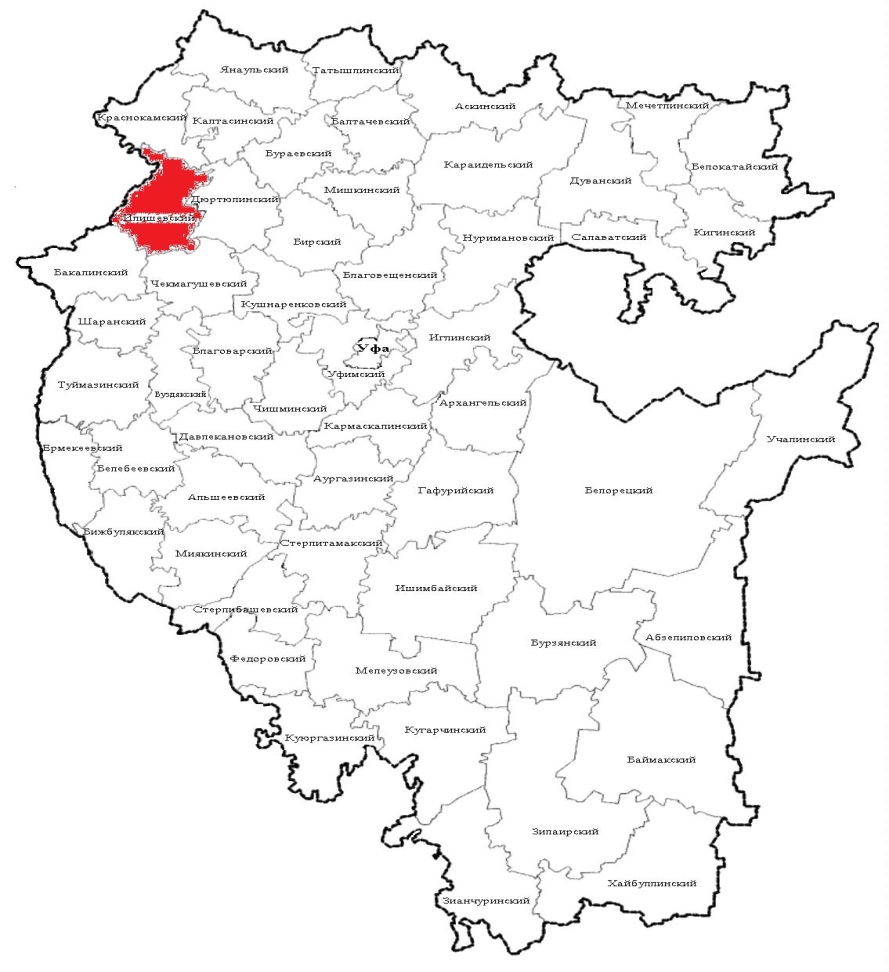 Площадь сельского поселения 10282  га.Сельскохозяйственные угодья сельсовета составляют 7321 га.Село Нижнеяркеево – административный центр сельского поселения Юнновский сельсовет с населением 2542 человек - расположено в северо-восточной части территории сельского поселения, в 2 км от районного центра с. Верхнеяркеево.Село Юнны расположено в 6 км в юго-западном направлении от административного центра сельского поселения с.Нижнеяркеево с населением 840 человек. Деревня Каенлык расположено в 9 км в северо-восточной части от административного центра сельского поселения с.Нижнеяркеево с населением 85 человек. Деревня Ирмашево расположено в 12 км в северо-восточной части от административного центра сельского поселения с.Нижнеяркеево.Населенные пункты сельского поселения с админитсративным центром                      с. Нижнеяркеево связывают асфальтовые дороги. В промышленности развиты, главным образом, те виды экономической деятельности, которые базируются на местном природном и сельскохозяйственном сырье: растениеводство и животноводство.На территории сельского поселения функционируют следующие предприятия:ООО «Агидель» с.ЮнныКФХ «Ялалов И.Ф.» с.ЮнныМагазины «Чайка», «Ландыш», «Алиса», «Радуга», «Тамчы»ООО «Комбикормовый завод», ООО «Лето»АЗС Башнефть, АГЗСАГРС ТрансгазАвтомойки, автосервисы и базы по продаже строительных материаловПолигон ТБООчистные сооруженияВ настоящее время хозяйственно-питьевое водоснабжение базируется на использовании подземных вод и поверхностных вод. По обеспеченности водными ресурсами Илишевский район и, в частности, сельское поселение Юнновский сельсовет относится к относительно надежно обеспеченным по подземным источникам водоснабжения.Централизованным водоснабжением обеспечено с.Нижнеяркеево, с. Юнны и             д. Каенлык. В д. Ирмашево имеют локальные системы водоснабжения, забор воды осуществляется из скважин, родников, шахтных колодцев на частных подворьях, без ввода сетей в здания.Сети организованного водоотведения и ливневой канализации в населенных пунктах сельского поселения Юнновский сельсовет отсутствуют. Население пользуется надворными туалетами с выгребными ямами. Населенные пункты с.Нижнеяркеево и с.Юнны сельского поселения Юнновский сельсовет газифицированы. Газоснабжение осуществляется филиалом ПАО «Газпром газораспределение Уфа».Электроснабжение населенных пунктов сельского поселения Юнновский сельсовет МР Илишевский район осуществляется ОАО «Башкирэнерго» по воздушным линиям ВЛ - 10 кВ от открытой распределительной электроподстанции ПС 35/10 «Яркеево» и ПС 35/6 «Откормсовхоз».  Марка и сечение используемых проводов: АС-35, АС – 50, АС – 90 и СИП.Количество трансформаторов:с. Юнны –7, с.Нижнеяркеево – 15,д. Каенлык – 1,           - д. Ирмашево – 1. Энергоснабжающей организацией для потребителей муниципального района являются Илишевское РЭС.  Основными потребителями тепла на территории сельского поселения Юнновский сельсовет являются жилая застройка, общественные здания, объекты здравоохранения, культуры и промышленные предприятия.В настоящее время теплоснабжение социальных объектов и общественно – административных зданий в с. Юнны и с.Нижнеяркеево (детские сады и школы) отапливаются газовой котельной.  Сельский клуб и ФАП в с.Юнны отапливается от встроенного электрокотла отопления.        Теплоснабжение большей части индивидуальной жилой застройки в населенных пунктах сельского поселения от индивидуальных газовых котлов отопления, оставшейся части – печное. Обеспечение потребителей сельского поселения Юнновский сельсовет телефонной проводной связью производится от  ЭАТС ОАО «Башинформсвязь», расположенных в          с. Нижнеяркеево, с. Юнны и д. Каенлык. Абонентская разводка по населенным пунктам подземная, воздушная на опорах.По данным Администрации сельского поселения Юнновский сельсовет на территории поселения находятся следующие объекты культурно-бытового обслуживания населения:с.Нижнеяркеево- лицей на 210 учащихся (факт.234), в т.ч. спортзал площадью 271,1 м2;- центр развития ребенка - детский сад на 110 мест (факт 160)-  детский сад на 100 мест (факт 60)3 магазина товаров повседневного спроса общей торговой площадью 136 м2; мечеть (ул.К.Маркса, д.1/1);с. Юнны:основная школа на 320 учащихся (факт.66), в т.ч. спортзал площадью 148,9 м2;детский сад на 50 мест (факт 46);фельдшерско-акушерский пункт;сельский дом культуры на 120 мест (факт. 114) библиотека на 9,210 тыс. томов.3 магазина товаров повседневного спроса общей торговой площадью 125 м2; мечеть (ул. Мира, д.39/1 и ул.К.Маркса, д.28);  Численность постоянного (зарегистрированного) населения сельского  поселения Юнновский сельсовет на 01.01.2018 г. составляет 3217 чел. Прогнозируется незначительное увеличение численности населения.Динамика численности населения сельсовета по отдельным годам приводится в ниже следующей таблице 1.Таблица 2. Возрастная структура населенияОсновную возрастную группу трудовых ресурсов сельского поселения Юнновский сельсовет составляет население в трудоспособном возрасте. Дополнительным резервом трудовых ресурсов являются пенсионеры по возрасту, продолжающие трудовую деятельность. В структуре трудовых ресурсов не учитывается категория работающих подростков (до 16 лет) ввиду всеобщего обязательного среднего образования.Таблица 3. Распределение трудовых ресурсовВ основу расселения положен принцип максимального сохранения сложившейся сети сельских поселений. Транспортная сеть призвана более активно включать население сельского поселения в экономическую, социальную, культурную жизнь района и республики и обеспечить выходы на внешние транспортные артерии.Эффективное использование имеющегося промышленного, сельскохозяйственного потенциала во многом зависит от объема инвестиций, вкладываемых в их освоение. Этому способствуют реализуемые национальные проекты и республиканские и муниципальные отраслевые программы, направленные на развитие экономики и социальной сферы.В настоящее время обеспечение населения объектами обслуживания соответствует нормативным требованиям и требует увеличения строительства обслуживающих предприятий и учреждений с расширением сферы сервиса.Одним из основных факторов, определяющих перспективы экономического развития сельского поселения и его место в экономике Республики Башкортостан, является развитие агропромышленного комплекса.Целями развития агропромышленного комплекса являются создание эффективного устойчивого сельскохозяйственного производства и, вместе с тем, решение социальных проблем.Цель и задачи муниципальной программыЦель и задачи муниципальной программы определены в соответствии с государственной программой Российской Федерации «Комплексное развитие сельских территорий», утвержденной постановлением Правительства Российской Федерации от 31 мая 2019 года № 696 (с изменениями, внесенными постановлением Правительства Российской Федерации от 17 октября 2019 года № 1332), Государственной программой «Комплексное развитие сельских территорий», утвержденной Стратегией устойчивого развития сельских территорий Российской Федерации на период до 2030 года, утвержденной распоряжением Правительства Российской Федерации от 2 февраля 2015 года № 151-р (с изменениями, внесенными распоряжением Правительства Российской Федерации от 13 января 2017 года № 8-р), муниципальной программой «Комплексное развитие сельских территорий МР Илишевский район РБ»Цель муниципальной программы – создать комфортные условия жизнедеятельности на сельских территориях. Для достижения указанной цели предусматривается решение следующих задач: создать комфортные условия для жизнедеятельности населения сельского поселения.Срок и этапы реализации муниципальной программыРеализация муниципальной программы предусмотрена в 2022-
2025 годах без деления на этапы.Перечень целевых индикаторов и показателей 
муниципальной программыСведения о целевых индикаторах и показателях муниципальной программы, в том числе об их значениях, приведены в приложении № 1 к ней.Целевые индикаторы и показатели муниципальной программы предназначены  для  оценки  степени достижения запланированных  результатов ее реализации.Ресурсное обеспечение муниципальной программыРеализация муниципальной программы предусматривает финансирование за счет средств бюджета Республики Башкортостан, федерального бюджета, бюджета муниципального района Илишевский район Республики Башкортостан, внебюджетных источников.Объем средств федерального бюджета определяется на основании ежегодно заключаемого соглашения между Министерством сельского хозяйства Республики Башкортостан  и администрацией муниципального района Илишевский район Республики  Башкортостан, в части мероприятий по строительству и реконструкции автомобильных дорог – между  Государственным комитетом Республики Башкортостан по транспорту и дорожному хозяйству о предоставлении средств федерального бюджета на исполнение расходных обязательств бюджету Республики Башкортостан на очередной финансовый год по направлениям государственной поддержки (субсидий) в соответствии с достигнутыми контрольными индикаторами и целевыми показателями.Объемы средств внебюджетных источников, предусмотренных муниципальной программой, включают собственные ресурсы сельскохозяйственных товаропроизводителей, кредитные средства и займы.Внебюджетные средства привлекаются муниципальными заказчиками за счет:средств инвесторов, организаций, граждан – на разработку проектно-сметной документации;средств работодателей – в случае предоставления субсидий на софинансирование расходных обязательств муниципальных районов Республики Башкортостан по строительству (приобретению) жилья, предоставляемого гражданам по договорам найма жилого помещения.Финансовое обеспечение муниципальной программы за счет источников ее финансирования по годам реализации в разрезе программных мероприятий представлено в приложении № 2 к муниципальной программе.В рамках реализации программных мероприятий, направленных на повышение уровня обустройства села социальной и инженерной инфраструктурой, автомобильными дорогами, первоочередному финансированию подлежат работы на объектах незавершенного строительства, а также на объектах, подлежащих реконструкции и имеющих высокую степень технической строительной готовности.ПОДПРОГРАММА «Благоустройство территории сельского поселения Юнновский сельсовет  муниципального района Илишевский район» на 2022 - 2025 годы5.1 Паспорт подпрограммы5.2 Содержание проблемы и обоснование необходимости ее решения программными  методамиПодпрограмма разработана на основании Федерального закона от 06 октября 2003 года № 131 «Об общих принципах организации местного самоуправления в Российской Федерации» и  конкретизирует целевые критерии развития сельского поселения сельского поселения Юнновский сельсовет муниципального района Илишевский район Республики Башкортостан на 2022 – 2025 годы.Благоустройство  поселения является приоритетной задачей для Администрации сельского  поселения. Главными принципами при планировании работ по  благоустройству  являются социальная значимость работ, равномерный охват благоустройством  всей территории поселения, а также участие трудовых коллективов учреждений, организаций и предприятий всех форм собственности, индивидуальных предпринимателей и населения в решении вопросов благоустройства и поддержания санитарного порядка на территориях общего пользования и придомовых территориях.Повышение уровня благоустройства территории стимулирует позитивные тенденции в социально-экономическом развитии муниципального образования и, как следствие, повышение качества жизни населения.Имеющиеся объекты благоустройства, расположенные на территории поселения, не обеспечивают растущие потребности и не удовлетворяют современным требованиям, предъявляемым к их качеству, а уровень износа продолжает увеличиваться.Финансово-экономические механизмы, обеспечивающие восстановление, ремонт существующих объектов благоустройства, недостаточно эффективны, так как решение проблемы требует комплексного подхода.Помимо указанных общих проблем, имеются также специфические, влияющие на уровень благоустройства территории поселения:- повышенный уровень эксплуатационных нагрузок на объекты благоустройства;- необходимость обеспечения повышенных требований к уровню экологии, эстетическому и архитектурному облику поселения.Отрицательные тенденции в динамике изменения уровня благоустройства территорий обусловлены наличием следующих факторов:- снижением уровня общей культуры населения, выражающимся в отсутствии бережливого отношения к объектам муниципальной собственности;     - большие нарекания вызывают благоустройство и санитарное содержание дворовых территорий. По-прежнему серьезную озабоченность вызывают состояние сбора, утилизации и захоронения бытовых и промышленных отходов  -качество водопроводной воды, поставляемой населению;Без реализации неотложных мер по повышению уровня благоустройства территории нельзя добиться эффективного обслуживания экономики и населения, а также обеспечить в полной мере безопасность жизнедеятельности и охрану окружающей среды.Программно-целевой подход к решению проблем жилищно-коммунального хозяйства и благоустройства населенных пунктов необходим, так как без стройной комплексной системы невозможно добиться каких-либо значимых результатов в обеспечении комфортных условий для деятельности и отдыха жителей поселения. Определение перспектив ЖКХ и благоустройства муниципального образования позволит добиться сосредоточения средств на решение поставленных задач, а не расходовать средства на текущий ремонт отдельных элементов благоустройства. 5.3 Основные цели и задачи,  ПодпрограммыОсновная цель подпрограммы совершенствование и развитие системы  комплексного благоустройства, повышение качества водопроводной воды, поставляемой населению, улучшение экологической ситуации в поселении, создание комфортных условий проживания и отдыха населения.Основные задачи программы: - уличное освещение - улучшение экологической ситуации.- улучшение внешнего облика и экологического состояния сельского поселения Юнновский  сельсовет, за счёт озеленения территории, текущего ремонта объектов культурного наследия, памятников; - обеспечение комплексного подхода к решению вопросов благоустройства улиц;- повышение качественного уровня благоустроенности территорий общего пользования парков, улиц;- обеспечение безопасности жизни и здоровья жителей поселения (валка аварийных деревьев); - привлечение к активному участию в решении вопросов благоустройства и поддержания санитарного порядка на территориях общего пользования, прилегающих территорий и закрепленных участков трудовые коллективы учреждений, организаций и предприятий всех форм собственности, индивидуальных предпринимателей;  - активизация работы населения по благоустройству и наведению санитарного порядка на придомовых и уличных территориях- содержание кладбищ;- создание условий для организации ритуальных услуг- проведение мероприятий по отлову бродячих животных;- ликвидацию несанкционированных свалок;- обеспечение населения питьевой водой, соответствующей требованиям безопасности и качества в интересах удовлетворения жизненных потребностей и охраны здоровья граждан;Подпрограмма направлена на обеспечение надежного и устойчивого обслуживания потребителей, снижение сверхнормативного износа объектов инженерной инфраструктуры, модернизацию этих объектов путем внедрения ресурсо-, энергосберегающих технологий.      5.4.Сроки и этапы реализации ПодпрограммыРеализация Программы рассчитана на 2022-2025годы.5.5 Объемы и источники финансирования подпрограммы.Финансирование Подпрограммы осуществляется за счет средств бюджета сельского поселения Юнновский сельсовет муниципального района Илишевский район и субсидий из бюджета Республики Башкортостан согласно плану мероприятий Программы (Приложение №1). Объемы финансирования носят прогнозный характер и подлежат уточнению в установленном порядке при формировании проекта бюджета на соответствующий финансовый и плановый годы и уточнения расходов бюджета в течение финансового года.5.6 Механизм реализации Подпрограммы, организация управления и контроль за ходом ее реализации.Управление реализацией Подпрограммы осуществляет заказчик программы - Администрация сельского поселения Юнновский сельсовет муниципального района Илишевский район Республики Башкортостан.Заказчик Подпрограммы несет ответственность за реализацию Подпрограммы, уточняет сроки реализации мероприятий Подпрограммы и объемы их финансирования.Заказчиком Подпрограммы выполняются следующие основные задачи:подготовка предложений по составлению плана инвестиционных и текущих расходов на очередной период;корректировка плана реализации Подпрограммы по источникам и объемам финансирования и по перечню предлагаемых к реализации задач Подпрограммы по результатам принятия бюджета и уточнения возможных объемов финансирования из других источников;мониторинг выполнения показателей Подпрограммы и сбора оперативной отчетной информации, подготовки и представления в установленном порядке отчетов о ходе реализации Подпрограммы.Мероприятия Подпрограммы реализуются посредством заключения муниципальных  контрактов между заказчиком Подпрограммы и исполнителями Подпрограммы. К реализации подпрограммы привлекаются предприятия осуществляющие деятельность на территории поселения, проектные организации, частные предприниматели.6. План реализации и финансовое обеспечениемуниципальной программыИнформация о реализации мероприятий, а также об их финансовом обеспечении в разбивке по мероприятиям и годам реализации муниципальной программы представлена в приложении №1 к ней.7. Оценка эффективности реализациимуниципальной программыОценка эффективности реализации муниципальной программы осуществляется в соответствии с Порядком разработки, реализации и оценки эффективности муниципальных программ муниципального района Илишевский район Республики Башкортостан, утвержденным постановлением администрации муниципального района Илишевский район  Республики Башкортостан № 995 от 10.12.2015годПриложение № 1ПЛАН  реализации и финансового обеспечения муниципальной программы «Комплексное развитие сельских территорий муниципального района Илишевский район Республики Башкортостан»БашКортостан РеспубликаҺымуниципаль районилеш районыйӨннӨ ауыл советыауыл билӘмӘҺе хакимиӘте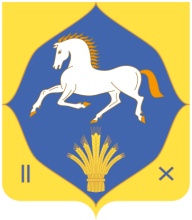 республика Башкортостанмуниципальный районилишевский районадминистрация сельского поселенияЮнновский сельсовет452260, Үрге Йәркәй ауылыСвердлов урамы, 55Тел. (34762) 5-62-33452260, с. Верхнеяркеевоул. Свердлова, 55Тел. (34762) 5-62-33РАЗДЕЛЫ Паспорт Программы1.Характеристика текущего состояния развития территории сельского поселения Юнновский сельсовет муниципального района Илишевский район Республики Башкортостан2.Цели и задачи муниципальной программы3.Срок и этапы реализации муниципальной программы4.Перечень целевых индикаторов и показателей муниципальной программы5.Ресурсное обеспечение муниципальной программы6.Характеристика основных мероприятий муниципальной программы6.1Создание и развитие инфраструктуры на территории сельского поселения Юнновский сельсовет муниципального района Илишевский район Республики Башкортостан7План реализации и финансовое обеспечение муниципальной программы8Оценка эффективности реализации муниципальной программОтветственный исполнитель муниципальной программыАдминистрация сельского поселения Юнновский сельсовет  муниципального района Илишевский район Республики БашкортостанЦель и задачи муниципальной программыЦель:создать комфортные условия жизнедеятельности на территории сельского поселенияЦель и задачи муниципальной программыЗадачи:обеспечить рост сельского населения за счет развития инфраструктуры территории сельского поселения;Срок и этапы реализации муниципальной программыПеречень подпрограмм2022-2025 годы без деления на этапы1. «Создание и развитие инфраструктуры на территории сельского поселения»;Целевые индикаторы и показатели муниципальной программыдоля сельского населения в общей численности населения Республики Башкортостан;Ресурсное обеспечение муниципальной программыОбщий объем финансового обеспечения муниципальной программы в 2022-2025 годах составит 87100,2 тыс. рублей, в том числе за счет средств:а) бюджета Республики Башкортостан – 
617631,33 рублей, из них по годам:2022 год – 617631,33  рублей;2023 год – 0,00 рублей;2024 год – 0,00 рублей;2025 год – 0,00 тыс. рублей;б) федерального бюджета – 1382368,67 рублей, из них по годам:2022 год – 1382368,67 рублей;2023 год – 0,00 рублей;2024 год – 0,00 рублей;2025 год – 0,00 тыс. рублей;в) местных бюджетов – 784859,53 рублей, из них по годам:2022 год – 784859,53 рублей;2023 год – 0,00 рублей;2024 год – 0,00 рублей;2025 год – 0,00 тыс. рублей;г) внебюджетных источников – 41308,4 рублей, из них по годам:2022 год – 41308,4 рублей;2023 год – 0,00 рублей;2024 год – 0,00 рублей;2025 год – 0,00 тыс. рублей;Объем средств республиканского и федерального бюджетов, направляемых на софинансирование программных мероприятий, устанавливается после подписания соответствующих договоров и соглашений.№Населенный пунктЧисленность населения 
(сущ.), чел.Численность населения (расчетный срок), чел.1с. Нижнеяркеево254236002с. Юнны84011003д. Каенлык85804д. Ирмашево70Итого:34744680Возрастные группыИтого, чел.До 17 лет                        1099Старше 55 лет женщин                         405Старше 60 лет мужчин15217-55 лет женщин88117-60 лет мужчин937Всего населения в сельском поселении3474№№Распределение трудовых ресурсовсущ. на 2021гг.сущ. на 2021гг.№№Распределение трудовых ресурсовчел.%1234Всего населения сельского поселения34741Трудовые ресурсы17611001Занято в экономике21.1Градообразующая группа41323,4В том числе:Промышленность-Лесное хозяйство5Строительство113Внешний транспорт и связь76Сельское хозяйство210Высшие и средне-специальные учебные заведения (педагогический и обслуживающий персонал)91.2Обслуживающая группа47827,1В том числе:Торговля и общественное питание256Образование, дошкольные учреждения, культура98Здравоохранение и социальное обеспечение, физкультура и спорт69Культура9Жилищно-коммунальное хозяйство11Финансовые учреждения5Бытовое обслуживание-Другие учреждения обслуживания поселкового значения302Трудовые ресурсы, не участвующие в общественном производстве49118,7Учащиеся в возрасте 16 лет и старше обучающиеся с отрывом от производства245Трудоспособное население, занятое в личном подсобном хозяйстве120Трудоспособное население, занятое в домашнем хозяйстве1263Численность неработающих инвалидов труда в трудоспособном возрасте134Численность неработающих пенсионеров396Ответственный исполнитель Администрация сельского поселения Юнновский сельсовет муниципального района Илишеский районЦели подпрограммыСовершенствование и развитие системы  комплексного благоустройства, жилищно-коммунального хозяйства сельского поселения Юнновский сельсовет муниципального района Илишевский район Республики БашкортостанЗадачи подпрограммы      - улучшение внешнего облика и экологического состояния сельского поселения Юнновский сельсовет муниципального района Илишевский район Республики Башкортостан;  - обеспечение комплексного подхода к решению вопросов благоустройства улиц, в соответствии с утверждёнными нормами и правилами;- повышение качественного уровня благоустроенности территорий общего пользования, улиц, парков;- обеспечение безопасности жизни и здоровья жителей поселения (валка аварийных деревьев); - привлечение к активному участию в решении вопросов благоустройства и поддержания санитарного порядка на территориях общего пользования, прилегающих территорий и закрепленных участков трудовые коллективы учреждений, организаций и предприятий всех форм собственности, индивидуальных предпринимателей; - активизация работы населения   по благоустройству  и наведению санитарного порядка на придомовых и уличных территориях.- Обеспечение населения питьевой водой, соответствующей требованиям безопасности и качества в интересах удовлетворения жизненных потребностей и охраны здоровья граждан;- Улучшение ситуации в области обращения с отходами производства и потребления.Важнейшие целевые индикаторы и показатели подпрограммы1.Доля сетей теплоснабжения, водоснабжения, водоотведения нуждающихся в замене;2. Процент освещенности населенных пунктов;3.Доля средств на благоустройство в общем объеме расходов сельского поселения.Сроки            реализации подпрограммы  2022 - 2025 годы.                              Объемы и источники финансирования подпрограммыОбъемы бюджетного финансирования ежегодно уточняются  в установленном порядке  в процессе исполнения бюджета сельского поселения и при формировании бюджета сельского поселения на  очередной финансовый год и плановый период.                   Ожидаемые результаты     реализации подпрограммы  Реализация мероприятий подпрограммы приведет к достижению следующих результатов:- выполнение в соответствии с разработанными планами мероприятий, направленных на улучшение благоустройства и санитарного, экологического состояния населенных пунктов, широкое привлечение к этим работам коллективов организаций- обеспечение четкой работы организаций, по санитарному содержанию  населенных пунктов и прилегающих к ним территорий, кладбищ и других объектов благоустройства, а также  организаций по уходу за прилегающими и закрепленными за ними территориями; -  широкое привлечение населения к благоустройству, обеспечению сохранности и организации текущего содержания дворовых территорий, и других объектов благоустройства и озеленения;- ежегодное проведение смотров на лучшее благоустройство и озеленение собственных и прилегающих территорий организаций, жилищного  фонда граждан с обеспечением широкого освещения хода смотров и подведением итогов.- снижение уровня износа объектов коммунальной инфраструктуры;повышение качества водопроводной воды, поставляемой населению;-	снижение уровня загрязнения окружающей среды, повышение санитарно-эпидемиологического и экологического благополучия в результате ликвидации, рекультивации и строительства объектов размещения отходов.№ п.п.Наименование Ответственный исполнительРасходы по годам реализации муниципальной программы Расходы по годам реализации муниципальной программы Расходы по годам реализации муниципальной программы Расходы по годам реализации муниципальной программы Расходы по годам реализации муниципальной программы Расходы по годам реализации муниципальной программы Расходы по годам реализации муниципальной программы муниципальной программы Источники финансированияВсегов том числе по годам в том числе по годам в том числе по годам в том числе по годам в том числе по годам в том числе по годам муниципальной программы Источники финансированияВсего2022202320242025123456781Муниципальная программа «Комплексное развитие сельских территорий Муниципального района Илишевский район»Всего по муниципальной программе в т.ч. 2826167,932826167,930,000,000,01Муниципальная программа «Комплексное развитие сельских территорий Муниципального района Илишевский район»Бюджет Республики Башкортостан617631,33617631,330,000,000,01Муниципальная программа «Комплексное развитие сельских территорий Муниципального района Илишевский район»Федеральный бюджет1382368,671382368,670,000,000,01Муниципальная программа «Комплексное развитие сельских территорий Муниципального района Илишевский район»Бюджет муниципального района784859,53784859,530,000,000,01Муниципальная программа «Комплексное развитие сельских территорий Муниципального района Илишевский район»Внебюджетные источники41308,441308,40,00,00,0